‘NORTHRIDGE’Expression of InterestDated: This ......... day of .............................2018Execution by Purchaser:   .....................................................      .....................................................                                  Name                                        SignatureThis offer to purchase is subject to the signed acceptance of the seller and subsequent completion of contracts by the buyer and seller.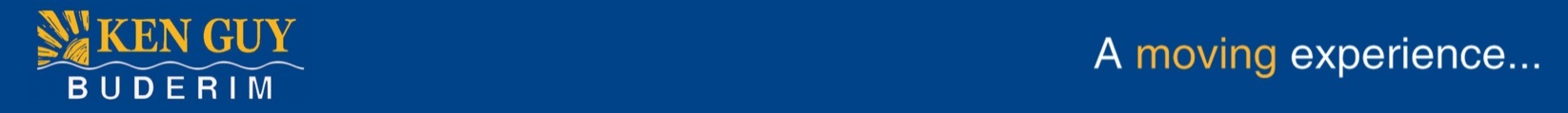 Property‘Northridge’ Anning Road, Forest GlenLot NumberPurchaserFull Name / Company NamePurchasing Entity (if known)ACNAddressTelephoneEmailPurchasers SolicitorCompany NameContactAddressTelephoneEmailPurchase Price$Initial Deposit$Balance Deposit$Due Diligence (if applicable)Finance (if applicable)SettlementSpecial Conditions (if applicable)